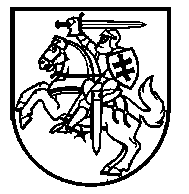 VALSTYBINĖS MOKESČIŲ INSPEKCIJOS PRIE LIETUVOS RESPUBLIKOS FINANSŲ MINISTERIJOS VIRŠININKASĮSAKYMASDĖL VALSTYBINĖS MOKESČIŲ INSPEKCIJOS PRIE LIETUVOS RESPUBLIKOS FINANSŲ MINISTERIJOS VIRŠININKO . GRUODŽIO 18 D. ĮSAKYMO NR. VA-67 „DĖL JURIDINIŲ ASMENŲ DUOMENŲ APIE NUOLATINIŲ LIETUVOS GYVENTOJŲ UŽ STUDIJAS IR/AR PROFESINĮ MOKYMĄ SUMOKĖTAS ĮMOKAS FR0613 FORMOS IR JOS PAPILDOMO LAPO FR0613P FORMOS PILDYMO BEI PATEIKIMO MOKESČIŲ ADMINISTRATORIUI TAISYKLIŲ PATVIRTINIMO“ PAKEITIMO2014 m. spalio 2 d. Nr. VA-91VilniusVadovaudamasis Valstybinės mokesčių inspekcijos prie Lietuvos Respublikos finansų ministerijos nuostatų, patvirtintų Lietuvos Respublikos finansų ministro . liepos 29 d. įsakymu Nr. 110 „Dėl Valstybinės mokesčių inspekcijos prie Lietuvos Respublikos finansų ministerijos nuostatų patvirtinimo“, 17 punktu ir 18.11 papunkčiu, p a k e i č i u Valstybinės mokesčių inspekcijos prie Lietuvos Respublikos finansų ministerijos viršininko . gruodžio 18 d. įsakymą Nr. VA-67 „Dėl Juridinių asmenų duomenų apie nuolatinių Lietuvos gyventojų už studijas ir/ar profesinį mokymą sumokėtas įmokas FR0613 formos ir jos papildomo lapo FR0613P formos pildymo bei pateikimo mokesčių administratoriui taisyklių patvirtinimo“:1. Nurodytuoju įsakymu patvirtintą Juridinių asmenų duomenų apie nuolatinių Lietuvos gyventojų už studijas ir/ar profesinį mokymą sumokėtas įmokas FR0613 formą ir jos papildomo lapo FR0613P formą išdėstau nauja redakcija (pridedama).2. Nurodytuoju įsakymu patvirtintose Juridinių asmenų duomenų apie nuolatinių Lietuvos gyventojų už studijas ir/ar profesinį mokymą sumokėtas įmokas FR0613 formos ir jos papildomo lapo FR0613P formos pildymo bei pateikimo mokesčių administratoriui taisyklėse:2.1. Pakeičiu 2 punktą ir jį išdėstau taip:„2. Taisyklės parengtos, vadovaujantis Lietuvos Respublikos mokesčių administravimo įstatymu (toliau – Mokesčių administravimo įstatymas), atsižvelgiant į Mokesčių deklaracijų pateikimo, jų pateikimo termino pratęsimo ir mokesčių mokėtojų laikino atleidimo nuo mokesčių deklaracijų ir (arba) kitų teisės aktuose nurodytų dokumentų pateikimo taisyklių, patvirtintų Valstybinės mokesčių inspekcijos prie Lietuvos Respublikos finansų ministerijos viršininko . liepos 9 d. įsakymu Nr. VA-135 „Dėl mokesčių deklaracijų pateikimo, jų pateikimo termino pratęsimo ir mokesčių mokėtojų laikino atleidimo nuo mokesčių deklaracijų ir (arba) kitų teisės aktuose nurodytų dokumentų pateikimo“, nuostatas ir kitus Lietuvos Respublikos teisės aktus.“2.2. Pakeičiu 3 punktą ir jį išdėstau taip:„3. Taisyklėse vartojamos sąvokos atitinka Lietuvos Respublikos gyventojų pajamų mokesčio įstatyme, Mokesčių administravimo įstatyme, Lietuvos Respublikos mokslo ir studijų įstatyme, Lietuvos Respublikos profesinio mokymo įstatyme (toliau – PMĮ) ir kituose Lietuvos Respublikos teisės aktuose vartojamas sąvokas.“2.3. Pakeičiu 7.3 papunktį ir jį išdėstau taip:„7.3. įrašomos sumos negali būti apvalinamos. Tuo atveju, kai pinigų sumą sudaro tik sveikieji skaičiai, po kablelio turi būti įrašomi nuliai. Už 2014 ar ankstesnių metų mokestinius laikotarpius piniginės sumos turi būti nurodomos litais, o už 2015 ar vėlesnių metų mokestinius laikotarpius – eurais;“2.4. Pakeičiu 14 punktą ir jį išdėstau taip:„14. FR0613 formos 10 laukelyje turi būti įrašoma per mokestinį laikotarpį (kalendorinius metus) gyventojų už studijas ir/ar profesinį mokymą juridiniam asmeniui sumokėta bendra įmokų suma, kuri apskaičiuojama, sudėjus visų FR0613P formos lapų P5 laukelių sumas.“2.5. Pakeičiu 21 punktą ir jį išdėstau taip:„21. FR0613P formos P5 laukelyje turi būti įrašoma per mokestinį laikotarpį (kalendorinius metus), kurio FR0613 ir FR0613P formos teikiamos, gyventojo juridiniam asmeniui už studijas ir/ar profesinį mokymą sumokėtų įmokų suma. Laukelio reikšmė negali būti nulinė.“2.6. Pripažįstu netekusiu galios 27 punktą.Viršininko pavaduotojas,atliekantis viršininko funkcijas	Artūras Klerauskas